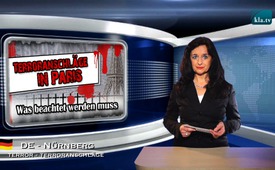 Terrorist attacks in Paris – What needs to be considered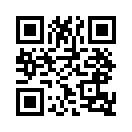 Late in the evening of November 13th, 2015, the French capital was shaken by an outrageous series of attacks. According to current information, 132 people died, 352 were injured, including 99 se-riously hurt. The assassins struck six times within 33 minutes in obviously coordinated attacks. Three terrorist commandos struck almost simultaneously: They randomly shot people and blew themselves up.Late in the evening of November 13th, 2015, the French capital was shaken by an outrageous series of attacks. According to current information, 132 people died, 352 were injured, including 99 se-riously hurt. The assassins struck six times within 33 minutes in obviously coordinated attacks. Three terrorist commandos struck almost simultaneously: They randomly shot people and blew themselves up. The terror started shortly after 9 pm in front of the soccer stadium “Stade de France” where France and Germany played against each other Friday night. During the game, two suicide bombers blew themselves up in front of the stadium. Investigators reported 4 dead - three of them terrorists. The concert hall “Bataclan” was attacked shortly after, where the US band “Eagles of Death Metal”  was playing. As reported by the German newspaper “Badische Zeitung”, at least four attackers stormed the hall while the band was playing the song “Kiss the Devil”. About 100 people were killed. Only 2 months beforehand, the Jewish owners sold the “Bataclan theater” and immigrated to Israel. More people died at four other places – in crowded cafés and bars – close to the Bataclan concert hall. Seven terrorists were dead, prosecutor Francois Molins said. Until now, one attacker has been identified as French. Another trace leads to Belgium, where possible accomplices are sought. Police circles also announced that a Syrian passport had been found near one of the dead bodies. Experts point out that the passport could be stolen, forged or bought. In a declaration pub-lished on the Internet on Saturday by the terrorist organization “Islamic State” (IS), it is stated: “brothers with explosive belts and assault rifles” had carried out a “blessed attack”. The targets had been “purposefully selected in the heart of Paris”, a statement with indirect reference 
to the French air attacks on the IS in Syria and Iraq. So far a summary of the most important facts. At the moment further background information can only be speculated about. We at Kla.tv would like to take up some basic considerations that need to be looked at in context with the so-called “Is-lamic” terrorist attacks. 
First, the journalist and Islamist expert Yassin Musharbash clearly said that the terrorist attacks have nothing to do with Islam even if the alleged terrorists refer to Islam. A quote from Musharbash: “These people are not followers of a religion but of an ideology – the ideology of Jihadism.” He says that Jihadism is a political philosophy combined with murderous, brutal instructions with the ultimate goal to subject the rest of the world. However, Jihadism should not be mixed up with the practiced religion Islam. The Jihadist groups include among others the Islamic State (IS), Al-Qaeda, the Al-Nusra Front as well as Boko Haram. 
Secondly, it should be considered how radical Jihadism developed in the first place. The Canadian professor of economics Michel Evgeny Chossudovsky wrote in an essay in 2007 that it was known and documented that the “Islamic terror network” was a creation of the US secret service. The “Is-lamic Jihad” – or the so-called “holy war” against the Soviets became an actual part of the CIA in-trigues in the Afghanistan war against the Soviet Union in 1979. It was pushed by the USA and Saudi-Arabia. About 35,000 Muslim extremists from 40 Islamic states had taken part in the Afghan war against the Soviet Union. In an interview with the news channel “Fox news”, General Wesley Clark, former Supreme Allied Commander Europe of NATO, said, I quote: “We, the United States, used radical Islam to fight the Soviets in Afghanistan. We begged the Saudis to put the money in. They did it.” Clark said the radical Islam was used for geostrategic ambitions.
Thirdly, it still has to be considered, that newer groups emerging from radical Jihadism like the Islamic State (IS) are products of American policies. German Middle East expert Michael Lüders explained this on September 10th,  in a German TV channel, Phoenix talk show. In addition to this, a US document, which has been kept a  secret until now, proves  that Turkey and the Gulf States have consciously been promoting the “Islamic State” in order to put pressure on the Syrian gov-ernment and to lower the influence of Iran. An American organisation called “Judicial Watch”, which according to their own accounts, claims to ensure that political as well as judicial authorities don’t abuse their power, had ensured in a court case - on May 18th, 2015 - the publication of this secret document. According to this report, IS is being instrumentalized for the political purposes of the USA and other countries. With regards to the founding and instrumentalization of radical Islam-ic terror groups the question has to be asked in general and in view of the newest terror attacks in Paris: if the IS was instrumentalized or did they act independently against the interests of others, or even both?
Right now this question cannot be answered. In spite of this the further development and political consequences can be observed and analyzed from this perspective. What indicates an instrumentali-zation of the IS is when, like with 9/11, the surveillance structures are vehemently intensified at the expense of the citizens in the country. For example shortly after 9/11 the “Patriot Act” was passed - a US federal law - which brought massive restrictions of basic American civil rights, for example citizens can be wire-tapped and monitored, home searches done, financial data of bank customers may be accesed the and so on. 9/11 was also intrumentalized in order to justify attacks against Afg-hanistan and Iraq. These wars, have evidently, by no means eradicated terrorism, but they have killed thousands of civilians and destroyed the infrastructure of these countries. Now the question is whether these attacks in Paris will be instrumentalized in order to fight against and eliminate Syrian President Bashar al-Assad?  On the other hand one has to observe if the problem of terror threats through the IS is really being faced decisively and the terror group defeated - even if this would require cooperation with Russia and Bashar al-Assad. It is obvious that the coalition against the IS led by the USA has been simply a pretext in order to weaken and eliminate Bashar al-Assad and his government. The IS hasn’t been weakened noticeably during over a year. Here is a link to our broadcast which goes into more detail on this (www.kla.tv/6568) In comparison to this, the French Air Force, which started to attack IS-positions in Syria, end of September 2015, are more consis-tent. As the French Minister of Defence  Jean-Yves Le Drian reported on November 9th, French military aircraft have destroyed oil installations of the terror organisation Islamic State in Eastern Syria. This would be a possible explanation for a revenge act by IS in Paris. Please watch how things develop in regards to the Paris terror attacks from these aspects. Send us any conspicuous information pointing to or against an instrumentalization. We would appreciate this. 
See you again next time.from dd.Sources:http://www.srf.ch/news/international/terror-in-paris-was-bisher-bekannt-ist

http://www.epochtimes.de/politik/welt/massive-luftangriffe-frankreich-holt-nach-terrorserie-zum-gegenschlag-aus-a1284685.html

http://www.badische-zeitung.de/ausland-1/terror-beim-konzert-der-eagles-of-death-metal-wieso--113679898.html

http://uncut-news.ch/terror/juedische-eigentuemer-verkauften-bataclan-theater-vor-2-monaten/

http://www.srf.ch/news/international/schon-al-kaida-wollte-europaeische-grossstaedte-terrorisieren

https://de.wikipedia.org/wiki/Dschihadismus#Dschihadistische_Gruppierungen_.28Auswahl.29

http://becklog.zeitgeist-online.de/2015/02/23/isis-is-entschleiert-us-general-wesley-clark-erklart-das-schmutzige-geheimnis/

http://www.hintergrund.de/20080806229/politik/welt/der-inszenierte-terrorrismus-die-cia-und-al-qaida.html

http://balkan-spezial.blogspot.ch/2009/07/der-inszenierte-terrorrismus-die-cia.html

http://www.luftpost-kl.de/luftpost-archiv/LP_13/LP10315_270515.pdf

http://de.sputniknews.com/militar/20151109/305510569/frankreich-luftoperation-syrien.htmlThis may interest you as well:#TerrorAttacks-en - attacks - www.kla.tv/TerrorAttacks-enKla.TV – The other news ... free – independent – uncensored ...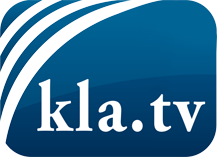 what the media should not keep silent about ...Little heard – by the people, for the people! ...regular News at www.kla.tv/enStay tuned – it’s worth it!Free subscription to our e-mail newsletter here: www.kla.tv/abo-enSecurity advice:Unfortunately countervoices are being censored and suppressed more and more. As long as we don't report according to the ideology and interests of the corporate media, we are constantly at risk, that pretexts will be found to shut down or harm Kla.TV.So join an internet-independent network today! Click here: www.kla.tv/vernetzung&lang=enLicence:    Creative Commons License with Attribution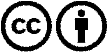 Spreading and reproducing is endorsed if Kla.TV if reference is made to source. No content may be presented out of context.
The use by state-funded institutions is prohibited without written permission from Kla.TV. Infraction will be legally prosecuted.